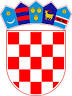          REPUBLIKA HRVATSKAOSJEČKO-BARANJSKA ŽUPANIJA                  OPĆINA ČEPIN              OPĆINSKO VIJEĆEKLASA: 612-01/20-01/10URBROJ: 2158/05-20-1Čepin, 23. studenoga 2020.Temeljem članka 76. stavak 4. Zakona o sportu („Narodne novine“, broj 71/06., 150/08., 124/10., 124/11., 86/12., 94/13., 85/15., 19/16., 98/19., 47/20. i 77/20.) i članka 32. Statuta Općine Čepin („Službeni glasnik Općine Čepin“, broj 5/20.-pročišćeni tekst) Općinsko vijeće Općine Čepin na svojoj 27. sjednici održanoj dana 23. studenoga 2020. godine, donijelo jePROGRAMjavnih potreba u sportu Općine Čepinu 2021. godiniI.Javne potrebe u sportu Općine Čepin za koje se sredstva osiguravaju u Proračunu, jesu one potrebe koje su utvrđene posebnim zakonima, ali i one sportske djelatnosti, poslovi, akcije i manifestacije koje su programom javnih potreba Općine utvrđene kao takove.Sukladno Zakonu o sportu („Narodne novine“, broj 71/06., 150/08., 124/10., 124/11., 86/12., 94/13., 85/15., 19/16., 98/19., 47/20. i 77/20.), Općina Čepin u Program javnih potreba u sportu za 2021. godinu uvrštava:- Programe sportskih udruga od interesa za Općinu Čepin- Akcije i manifestacije- Potpora istaknutim sportašima- Ostale sportske aktivnosti,kao i poticanje drugih vidova sportskih aktivnosti značajnih za Općinu Čepin.U skladu sa Zakonom o sportu izrađen je Program javnih potreba, a ukupno planirana sredstva iznose: 10.241.500,00 kuna (slovima: desetmilijunadvijestočetrdesetjednatisućapetstokuna) uvažavajući zakonske obveze, ali i materijalne mogućnosti Općine Čepin.Program javnih potreba donosi Općinsko vijeće na prijedlog općinskog načelnika.II.SPORTSKE UDRUGE I AKTIVNOSTIIII.ODRŽAVANJE I INVESTICIJE U SPORTSKU INFRASTRUKTURUIV.POTPORE ISTAKNUTIM SPORTAŠIMAPoticanje istaknutih sportaša od posebnog značaja za Općinu Čepin, a prema posebnim odlukama.V.REKAPITULACIJAVI.Ovaj Program stupa na snagu osmog dana od dana objave u „Službenom glasniku Općine Čepin“, a primjenjuje se od 01. siječnja 2021. godine.PREDSJEDNIK       OPĆINSKOG VIJEĆA      Robert Periša, dipl. oec.POZICIJAOPISRASHOD238AKCIJE I MANIFESTACIJE U SPORTU20.000,00513SPORTSKE UDRUGE1.008.500,00523PRIJEVOZ SPORTAŠA100.000,00561ZAŠTITNA MREŽA20.000,00517NOGOMETNI TURNIR ČEPINSKI BRANITELJ8.000,00518NOGOMETNI TURNIRI MLAĐIH KATEGORIJA20.000,00519KONJIČKI KUP5.000,00UKUPNO1.181.500,00POZICIJAOPISRASHOD109NASTAVNO-SPORTSKA DVORANA M. KRLEŽA8.000.000,00985USPOSTAVA I UREĐENJE POUČNIH STAZA800.000,00234PROJEKTIRANJE BICIKLISTIČKIH STAZA250.000,00UKUPNO9.050.000,00POZICIJAOPISRASHOD217POTPORE ISTAKNUTIM SPORTAŠIMA10.000,00UKUPNO10.000,00SPORTSKE UDRUGE I AKTIVNOSTI1.181.500,00ODRŽAVANJE I INVESTICIJE U SPORTSKU INFRASTRUKTURU9.050.000,00POTPORE ISTAKNUTIM SPORTAŠIMA10.000,00SVEUKUPNO10.241.500,00